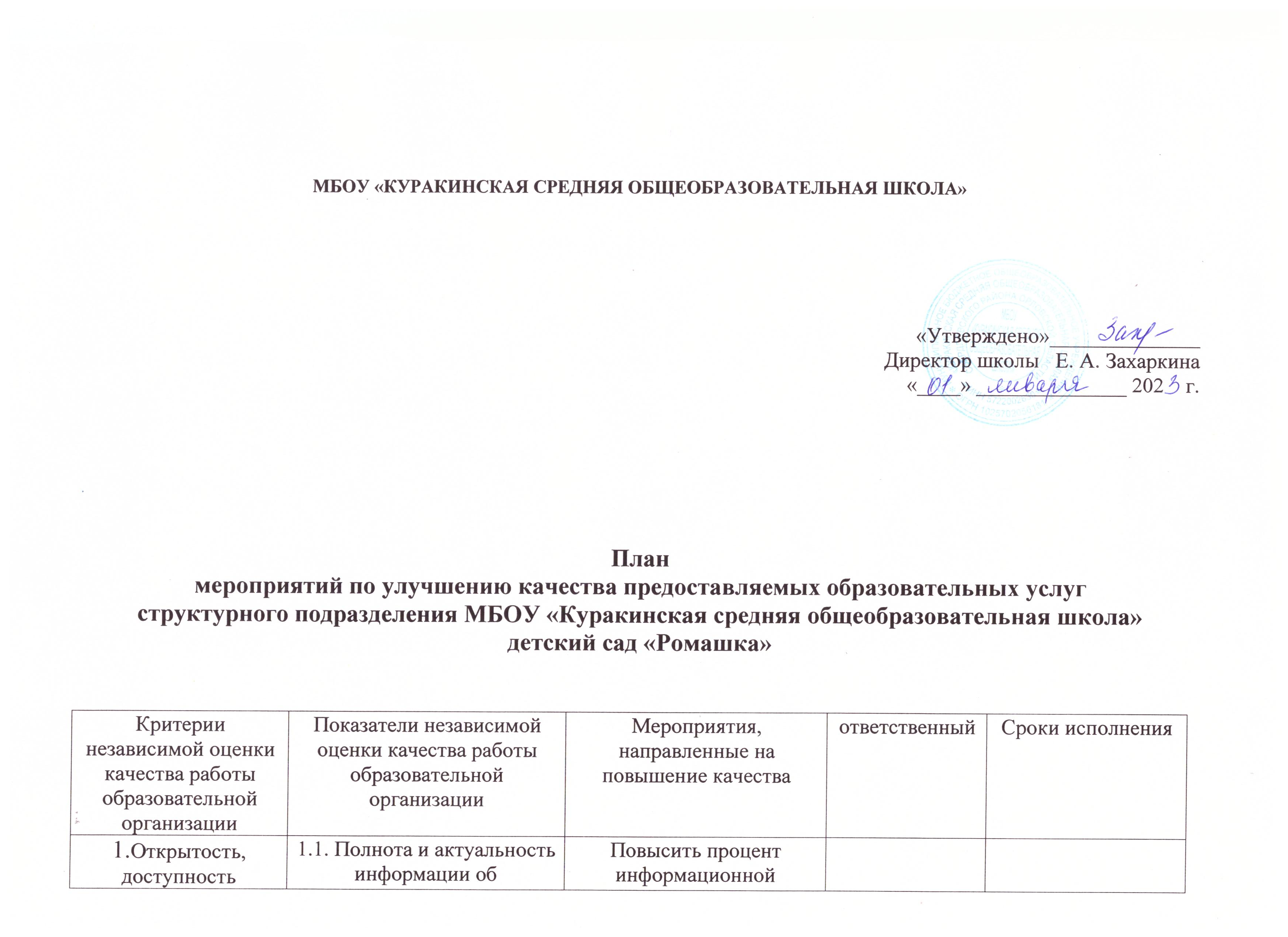 Критерии независимой оценки качества работы образовательной организации Показатели независимой оценки качества работы образовательной организации Мероприятия, направленные на повышение качестваответственныйСроки исполнения1.Открытость, доступность информации организации1.1. Полнота и актуальность информации об организации и ее деятельности, размещенной на официальном сайте организации в информационно- телекоммуникационной сети «Интернет» (далее сеть интернет)Повысить процент информационной открытости: -активизировать работу консультационного пункта для родителей, чьи дети не посещают дошкольную группу через официальный сайт  ;-Разместить на официальном сайте результаты НОК ОД;-систематически размещать информацию для родителей (законных представителей) об оказании услуг в сфере образования;-Провести родительское собрание по результатам НОК ОДМаксимова Л.Н., воспитательШаранова М.В., педагог- организатор Шаранова М.В., педагог- организатор Максимова Л.Н., воспитательМартМартПостоянноапрель1.2. Наличие на официальном сайте организации в сети Интернет сведений о педагогических работниках организацииДополнить сведения о педагогических работниках организации на официальном сайтеШаранова М.В., педагог- организаторМаксимова Л.Н., воспитательПостоянно1.3. Доступность взаимодействия с получателями образовательных услуг по телефону, электронной почте, с помощью электронных сервисов, предоставляемых на официальном сайте в сети  Интернет, в т.ч. наличие возможности внесения предложений, направленных на улучшение работы организацииДовести до сведения получателей образовательных услуг информацию о возможных способах взаимодействия с получателями образовательных услуг по телефону, электронной почте, с помощью электронных сервисовМаксимова Л.Н., воспитательФевраль- март1.4. Доступность сведений о ходе рассмотрения обращений граждан, поступивших в организацию от получателей образовательных услуг (услуг по телефону, электронной почте, с помощью электронных сервисов, доступных на официальном сайте организации)Обеспечить возможность получения сведений о ходе рассмотрения обращений граждан в режиме реального времениШаранова М.В., педагог- организаторМаксимова Л.Н., воспитательПостоянно2. Комфортность условий, в которых осуществляется образовательная деятельность2.1. Материально-техническое и информационное обеспечение организацииКонтроль организации предметно- пространственной среды дошкольной группы; Приобретение учебных пособий, средств обучения, игр, игрушек (игровую детскую мебель, интерактивные доски для старшего дошкольного возраста)Захаркина Е.А., директор, Фокина Л.Л., зам.зав. по АХР, Максимова Л.Н. воспитательДо декабря2.2. Наличие необходимых условий для охраны и укрепления здоровья, организации питания дошкольников-Укомплектовать игровую площадку дошкольной группы спортивным оборудованием;  -Пополнить спортивный инвентарь в группеЗахаркина Е.А., директор, Фокина Л.Л., зам.зав. по АХР, Максимова Л.Н. воспитательДо 1 сентября2.3. Условия для индивидуальной работы с обучающимися- Осуществлять образовательную деятельность по коррекции нарушений развития детейЛеоничева О.Н., учитель- логопедВ течение учебного года2.4. Наличие возможности развития творческих способностей и интересов обучающихся- Продолжать участие воспитанников в конкурсном движении различного уровняМаксимова Л.Н. воспитательПостоянно2.5. Наличие возможности оказания обучающимся психолого- педагогической, медицинской и социальной помощи обучающимся-Проведение психолого- педагогического мониторинга;Анашкина Н.А. педагог- психологПо запросу родителей (законных представителей)3. Доброжелательность и вежливость работников учреждения 3.1.Соблюдение доброжелательности и вежливости работников учреждения (результаты опроса)Продолжить работу по соблюдению доброжелательности и вежливости работников учрежденияПостоянно3.2Компетентрность различных категорий работников учреждения (результаты опроса)Продолжать повышение профессиональной компетентности работников учрежденияЗахаркина Е.А., директорПостоянно4. Удовлетворенность  качеством предоставляемых образовательных услуг.4.1 Удовлетворенность  качеством предоставляемых образовательных услуг.(результаты опроса)Регулярно отслеживать   уровень удовлетворенности  качеством предоставляемых образовательных услуг.Захаркина Е.А., дирек тор, Шаранова М.В., педагог- организаторЕжеквартально